Hollywood Hills Elementary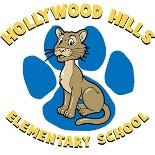 School Advisory Forum10/23/18SAF bylawsPTA updates and eventsFuture meeting date- 11/13				HHE Mission Statement: We, the Hollywood Hills Elementary School Family, are committed to providing students with a quality education that enables them to reach their maximum potential in a safe and nurturing environment.  